Your Choice of Package-Single Choice of Wine-PLEASE NOTE: ALL WINE ORDERS AND PRE-PAYMENTS MUST BE RECEIVED 48 HOURS IN ADVANCEWine orders received on the event day will not be processed; however, the table host can place orders at the table with their allocated wine waiter. Please be aware that a slight delay may be experienced when ordering at the table.  Package prices as listed above are only available for Pre order.THE form must be completed and returned to us by Email us bath.enquiries@apexhotels.co.ukShould you have any queries, please contact us on 01225 418500 orBath.enquiries@apexhotels.co.ukEvent: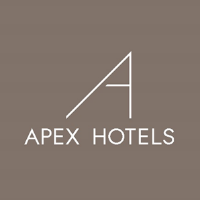 Date:Company Name:Address: 				               Telephone Number:         			                                         E-mail:                                                                              Contact person:Address: 				               Telephone Number:         			                                         E-mail:                                                                              Contact person:Host Name:                                                                             Title:Host Name:                                                                             Title:Number of Tables:                                             Numbers Attending:                                Table Number/s (if known):                                       Number of Tables:                                             Numbers Attending:                                Table Number/s (if known):                                       Package NoPriceDescriptionDescriptionQuantity1, House Wine Package£642x Jaques Veritier White2x Jaques Veritier Red2x Jaques Veritier White2x Jaques Veritier Red2, Upgraded Wine Package£1002x White wine and 2x Red wine-Please select a White and a Red wine from the list below-2x White wine and 2x Red wine-Please select a White and a Red wine from the list below-2, Upgraded Wine Package£100Pinot Grigio Le Vigne2, Upgraded Wine Package£100Chardonnay De Gras2, Upgraded Wine Package£100Château Laulerie Merlot2, Upgraded Wine Package£100Don David Malbec3, Bucket of Beers£37.5010x Bottles of BeerPlease select a product from the list below-10x Bottles of BeerPlease select a product from the list below-3, Bucket of Beers£37.50Sol3, Bucket of Beers£37.50Bira Moretti4, Mineral Water£162x 750ml Still Water2x 750ml Sparkling Water2x 750ml Still Water2x 750ml Sparkling WaterWhite WinePriceQtyRed WinePriceQtyJacques Veritier Blanc (House)£18.50Jacques Veritier Rouge (House)£18.50Chardonnay De Gras£22.50Château Laulerie Merlot£25.00Pinot Grigio Le Vigne£28.50Pinot Noir Madfish £30.00Yealands Sauvignon Blanc£32.00Don David Malbec£30.00Gavi di Gavi 2016£39.00Rioja Crianza£31.50Sancerre Frank Millet£45.00Château Haut Pezat£57.00Rose/SparklingPriceQtyPinot Grigio Blush delle Venezie£22.50Stelle Prosecco£32.00Lanson Black Label Brut£55.00Taittinger Brut Reserve£70.00Payment Guarantee – These details are taken as a GUARANTEE ONLYand full payment will be requested on the table from the host, either by cash or credit/debit card	 Please tick type of credit card:              Amex                     MasterCard          Visa   Card Number: ……………………………………………………………………………...  Expiry Date: ………………Signature: ………………………………………..      Cardholder’s Name: ……………………………………………….NB. We reserve the right to charge the credit card details above in the event of the table host not settling the account on the evening with the full value indicated on the bill.